Egyetemi Anyanyelvi Napok és Alumni találkozó, 2018Részletes program 

Február 28. 17:00:
ÉLVE BONCOLÁS 2.: Pódiumbeszélgetés író-költő hallgatókkal – szakmai alumni találkozó
Téma: Evellei Kata, Fehér Renátó, Nyerges Gábor Ádám, Seres Lili Hanna, Tinkó Máté és Vida Kamilla rangos publikációkat jegyző BTK hallgatók versei, melyeket maguk olvasnak fel
Vitaindítók: Melhardt Gergő, Palágyi László és Szemes Botond hallgatók és Molnár Gábor Tamás, Simon Gábor és Tátrai Szilárd oktatók
Alumni üdvözlőt mond - Sánta Sára alumni munkatárs

Március 1. 15:00: 
Előadó: Andics Attila, etológus: SZÓT ÉRTENEK-E VELÜNK A KUTYÁK? – Nyelvi reprezentációk a kutya agyában – szakmai alumni találkozó
További előadók: Deme Andrea, Hattyár Helga és Imrényi András.
Alumni üdvözlőt mond - Pataky Csilla alumni menedzser

Március 1. 18:00: 
TÁNC-SZÓK – Zene, tánc és Rigmusok a  Kárpát-medencéből – alumni találkozó
A táncokat Simon Gábor mutatja be.

Március 2.
Hallgatók versenyei:
8.30-tól: DIGITÁLIS HELYESÍRÁSI VERSENY /Ifjúsági épület, II. em.
10:00-től: SZÉPKIEJTÉSI VERSENY /A ép. 144-es terem 
10:00-től: VERSMONDÓ VERSENY /A. ép. 245-ös terem 
11:00-től: "TREFORT-KERTI TÁJFUTÁS" néven multimédiás anyanyelvi és többnyelvűségi vetélkedő 
13:00–14:00: NYELVÉSZETI DIÁKMŰHELYEK BEMUTATKOZÁSA - poszterszekció /A ép. II. emeleti folyósó)

14:00: EREDMÉNYHIRDETÉS, ZÁRSZÓ /A ép. kari tanácsterem Az Egyetemi Anyanyelvi Napok fő médiatámogatója az ELTE Online hallgatói magazin.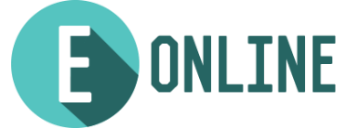 A rendezvény előadásai Alumni találkozók, támogató az ELTE Alumni Központ.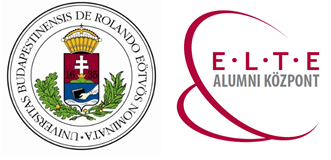 ELTE Alumni = az ELTE Diplomások köre: összegyetemi és tagozati Alumni rendezvényekre visszavárja az ELTE Alma Mater! Regisztrált (elte.hu/alumni) alumnusokat az Alumni hírekről és eseményekről időben értesítjük. SZJA 1%-ával most segítheti törekvéseinket (elte.hu/alumni/tamformak) Köszönjük!